PROGRAMMA GARE DEL 12 – 13 febbraio 2022Under 17GIRONE  Unico – 2 Giornata	Under 15GIRONE Unico – 9 Giornata	RECPERO UNDER 15GIRONE  Unico – 4 Giornata	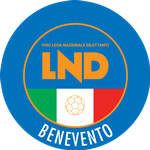 Federazione Italiana Giuoco CalcioLega Nazionale DilettantiDELEGAZIONE PROVINCIALE DI BENEVENTOvia Santa Colomba, 133 - Palazzo Coni82100 BENEVENTOTel. 082462043 – Fax 0824364875Sito: campania.lnd.itE-mail: del.benevento@lnd.it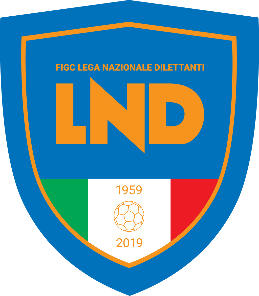 Squadra 1Squadra 2A/R Giorno /dataOraImpiantoLocalità ImpiantoCOMP. MISCANOPAOLISI 2000RDomenica13.02.202215:00ComunaleCasalboreFARNETUMCESARE VENTURARDomenica13.02.202210.30ComunaleFragento M.G.S. PPIETRELCINAGRIPPO DRS BENEVENTORMercoledi16.02.202215.00ComunalePietrelcinaSPORTIN SAN GIOVANNIDURAZZANORGiovedi17.02.202215:30ComunaleSan Nicola ManfrediSquadra 1Squadra 2A/RGiornoOraImpiantoLocalità impiantoAURELIO M. PACILLOCESARE VENTURA SQ .AALunedi14.02.202216.00ComunaleFoglianiseCESARE VENTURA SQ. BFRANCESCO MAINOLFIAMercoledi16.02.202217.00Mellusi 1BeneventoG.S. PIETRELCINASAN LEUCIO DEL SANNIOADomenica13.02.202210.00ComunalePietrelcinaGRIPPO DRS BENEV.S Q AGRIPPO DRS BENEV.S Q BAMartedi15.02.202215.00MeomartiniBeneventoVAL FORTOREVITULANOADomenica13.02.202110.30ComunaleSan Marco dei CavotiRiposaFRASSO TELESINOSquadra 1Squadra 2A/R Giorno /dataOraImpiantoLocalità ImpiantoFRASSO TELESINOGRIPPO DRS SQ.AAMercoledi16.02.202216:00ComunaleFrasso